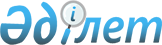 "Әлеуметтік көмек алу үшін жеке тұлғалардың санаттарын және қажетті құжаттардың тізбесін айқындау туралы" 2012 жылғы 12 сәуірдегі № 3/5-V 
шешіміне өзгерістер енгізу туралы
					
			Күшін жойған
			
			
		
					Шығыс Қазақстан облысы Өскемен қалалық мәслихатының 2012 жылғы 13 қыркүйектегі N 9/3-V шешімі. Шығыс Қазақстан облысының Әділет департаментінде 2012 жылғы 25 қыркүйекте № 2660 тіркелді. Күші жойылды - Өскемен қалалық мәслихатының 2013 жылғы 24 желтоқсандағы N 25/3-V шешімімен      Ескерту. Күші жойылды - Өскемен қалалық мәслихатының 24.12.2013  N 25/3-V (алғаш ресми жарияланған күннен кейiн он күнтiзбелiк күн өткен соң қолданысқа енгiзiледi) шешімімен.      РҚАО ескертпесі.

      Мәтінде авторлық орфография және пунктуация сақталған.

      Қазақстан Республикасының «Қазақстан Республикасындағы жергілікті мемлекеттік басқару және өзін-өзі басқару туралы» 2001 жылғы 23 қаңтардағы Заңының 6-бабының 1 тармағының 15) тармақшасына, Қазақстан Республикасы Үкіметінің «Жергілікті атқарушы органдар көрсететін әлеуметтік қорғау саласындағы мемлекеттік қызметтердің стандарттарын бекіту туралы» 2011 жылғы 7 сәуірдегі № 394 қаулысының 1 тармағының 14) тармақшасына сәйкес Өскемен қалалық мәслихаты ШЕШТІ:



      1. Мәслихаттың «Әлеуметтік көмек алу үшін жеке тұлғалардың санаттарын және қажетті құжаттардың тізбесін айқындау туралы» 2012 жылғы 12 сәуірдегі № 3/5-V (Нормативтік құқықтық актілерді мемлекеттік тіркеу тізілімінде 5-1-184 нөмірімен тіркелген, 2012 жылғы 10 мамырдағы № 19 «Өскемен» және № 19 «Усть-Каменогорск» газеттерінде жарияланған) шешіміне мынадай өзгерістер енгізілсін:



      тақырыбы мынадай редакцияда жазылсын:

      «Әлеуметтік көмек алу үшін мұқтаж азаматтардың жекелеген санаттарын және қажетті құжаттардың тізбесін айқындау туралы»;



      1 тармақтың бірінші абзацы мынадай редакцияда жазылсын:

      «1. Әлеуметтік көмек алу үшін жеке тұлғалардың мынадай санаттары айқындалсын:».



      2. Осы шешім алғашқы ресми жарияланғанынан кейін күнтізбелік он күн өткен соң қолданысқа енгізіледі.

       Сессия төрағасы                            М. Екібасова      Қалалық мәслихаттың хатшысы                В. Головатюк
					© 2012. Қазақстан Республикасы Әділет министрлігінің «Қазақстан Республикасының Заңнама және құқықтық ақпарат институты» ШЖҚ РМК
				